Как смотрится личинка майского жука? Личинки растут до 4-7 см в длину, они владеют мощным вытянутым телом светлого желто-молочного окраса (как видно на фото ниже), покрытым редчайшими волосками при всем этом хвостовая часть немного увеличена и поболее черная. Личинка майского жука — фото: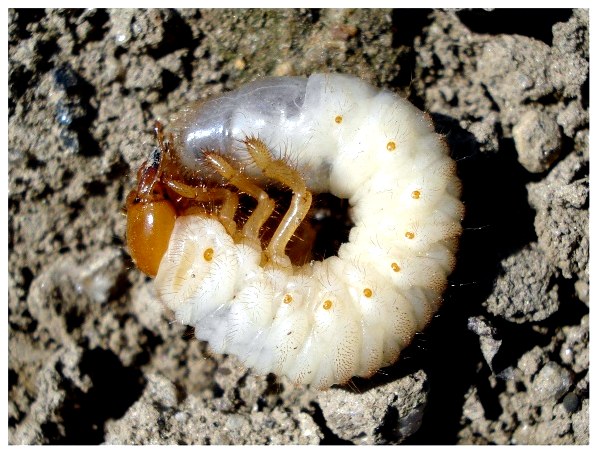 